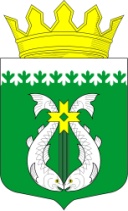                                       РОССИЙСКАЯ ФЕДЕРАЦИЯ РЕСПУБЛИКА  КАРЕЛИЯСОВЕТ ДЕПУТАТОВ МУНИЦИПАЛЬНОГО ОБРАЗОВАНИЯ «СУОЯРВСКИЙ РАЙОН»XXIX сессия                                                                                    IV созыв                                                        РЕШЕНИЕ25 февраля  2021 г.                                                                           № 287О результатах работы многофункционального центра предоставления услуг на территории  муниципального образования «Суоярвский район» в 2020 годуЗаслушав информацию о результатах работы многофункционального центра предоставления услуг на территории  муниципального образования «Суоярвский район» в 2020 году Совет депутатов муниципального образования «Суоярвский район» РЕШИЛ:1. Информацию о результатах работы многофункционального центра предоставления услуг на территории  муниципального образования «Суоярвский район» в 2020 году принять к сведению.Председатель Совета депутатов МО «Суоярвский район»,Глава муниципального образования«Суоярвский район»                                                                      Н.В. Васенина 